Table of ContentsExecutive SummaryGoals and ObjectivesHistorical OverviewMarket Summary and AnalysisSWOT AnalysisObjectivesShort-TermLong-TermAction Plan (Marketing Mix)Training & Professional DevelopmentOrganizational InvolvementMarketing BudgetDepartment Organization & Responsibilities ReportingExecutive SummaryShould be completed last. Summarizes the other sections of your plan. Helps the executive team and implementing team members quickly understand and support the plan.Historical OverviewPerformance and Historical TrendsThis includes a summary of achievements accomplished in current year.Market Summary and AnalysisWhat is your firm’s position in the marketplace? What is your firm’s overall growth strategy (geographic or market growth, organic or inorganic, etc.)? If you have a long-term strategic plan, what year are you in and how does this annual corporate marketing plan support that long-term plan?SWOT AnalysisSWOT DefinitionStrengths are competitive advantages or core competencies that give the organization an advantage.Weaknesses are limitations a firm has in developing or implementing a marketing strategy.Opportunities are favorable conditions in the market place that could yield rewards for your firm, if acted on properly.Threats are conditions or barriers that may prevent the firm from reaching its goals.SWOT in ActionDuring the development of the marketing plan, marketers attempt to match internal Strengths to external Opportunities. In addition, they try to convert internal Weaknesses into Strengths and external Threats into Opportunities.ObjectivesShort-Term GoalsThese are the goals for the current year. It can include goals that cover business development, communications/PR, knowledge management, new technologies, etc. You should list here any firm-wide initiatives related to marketing your firm. These can include new branding, website, anniversary campaign, acquisition/merger, etc. Long-Term GoalsThese are the goals for the next 1-3 years. How will your office/market look like? What kind of new clients and/or project-types will you be pursuing?This is usually just narrative.Action Plan (Marketing Mix)The marketing mix section should provide considerable detail regarding various marketing and BD activities. There should be a plan of action for each short-term goal listed in the previous section.  This section should detail each activity, who will be leading, the estimated budget, and desired outcome or goal.Training and Professional DevelopmentList any and all training provided to seller-doers, business development and marketing staff for the upcoming year. List any internal training and that conducted by outside consultants. Some topics can include:•	Client Management Roles and Responsibilities•	Positioning to Win/Capture Planning•	Networking•	Preparing for Client Visits (Call Planning)•	Proposal Planning and Management•	Presentations•	Building Strong Client Relationships through Debriefings•	Social Media•	Thought LeadershipOrganization Involvement Form a corporate level, list the key organizations that will expand your brand recognition and build relationships with key decision makers. List the location, organization and firm representative(s).Marketing BudgetUse the following table to complete your marketing budget. There should be a budget for each initiative listed in your Action Plan (Marketing Mix) section.9. Department Organization & ResponsibilitiesDescribe how your corporate marketing department is structured and organized. Include an organizational chart if applicable.10. ReportingSummarize the reporting developed by the marketing department to demonstrate the ROI of this plan as well as sales/business development effectiveness. Provide a summary of who will develop the report and frequency of each report. A list of potential reports could include:Monthly Marketing/Sales Report – A summary of the sales contracted and marketing expenses compared to established goals and budgets. Prepared by the Marketing Director and distributed to CEO/President, Principals, etc.Communications Quarterly Report – Measure the impact of a variety internal and external communication efforts including website traffic, social media, media placements. Internal engagement, etc.Hit Rate Report – Quarterly report to show the win rate and distributed to the executive team.ConclusionThis isn’t all the material I have to develop systems to get more work done. If you have found this information useful, then I encourage you to visit the Market-ers Place on the Marketers Take Flight website for other helpful information such as other Self-Starter Kits, Mini-Workshops, and Premier Courses+Coaching. The ultimate goal is to help you not only acclimate to the marketing department, but get promoted faster. Join me at: www.marketerstakeflight.com.LocationOrganizationAppointeeMarketing MixItemCost ComponentsTotal (Corporate Marketing)PersonnelPersonnelPersonnelPersonnelMarketing CoordinatorsHow many full and part-time staff members?Business DevelopersGraphicsCommunicationsManager/DirectorSupport Subtotal:Subtotal:Subtotal:CommunicationsCommunicationsCommunicationsCommunicationsAwardsSubmit communications and project awards WebsiteFee for agency to develop program and train communications teamBrand LaunchMisc. items for the brand relaunchSubtotal:Subtotal:Subtotal:Market ResearchMarket ResearchMarket ResearchMarket ResearchSubtotal:Subtotal:Subtotal:Graphics and TechnologyGraphics and TechnologyGraphics and TechnologyGraphics and TechnologyProject PhotographyPhotography up to 5 projects EquipmentVarious camera and production related equipmentConference GraphicsDevelopment and equipment for 3d virtual reality.Subtotal:Subtotal:Subtotal:Conferences/EventsConferences/EventsConferences/EventsConferences/EventsSubtotal:Subtotal:Subtotal:Organizational Involvement Organizational Involvement Organizational Involvement Organizational Involvement Subtotal:Subtotal:Subtotal:Training & DevelopmentTraining & DevelopmentTraining & DevelopmentTraining & DevelopmentSubtotal:Subtotal:Subtotal:Corporate Marketing Total:Corporate Marketing Total:Corporate Marketing Total: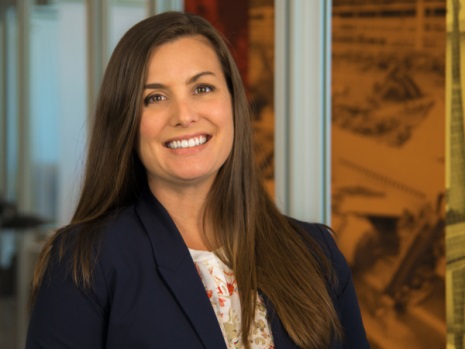 